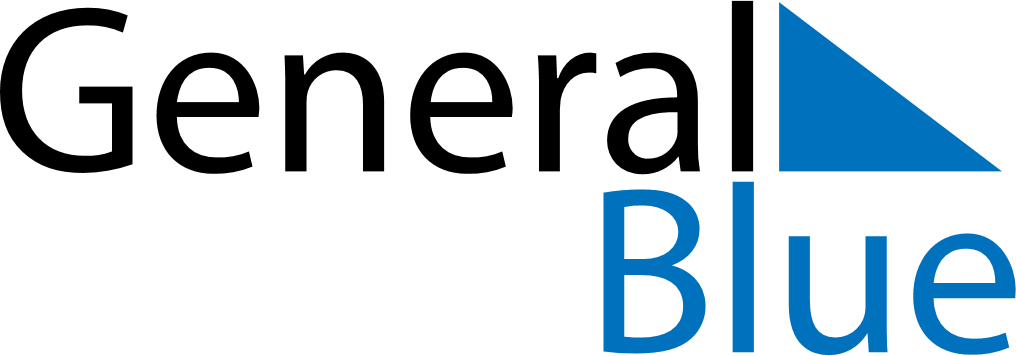 February 2024February 2024February 2024February 2024February 2024February 2024Arevalo, Castille and Leon, SpainArevalo, Castille and Leon, SpainArevalo, Castille and Leon, SpainArevalo, Castille and Leon, SpainArevalo, Castille and Leon, SpainArevalo, Castille and Leon, SpainSunday Monday Tuesday Wednesday Thursday Friday Saturday 1 2 3 Sunrise: 8:30 AM Sunset: 6:34 PM Daylight: 10 hours and 3 minutes. Sunrise: 8:29 AM Sunset: 6:35 PM Daylight: 10 hours and 5 minutes. Sunrise: 8:28 AM Sunset: 6:36 PM Daylight: 10 hours and 8 minutes. 4 5 6 7 8 9 10 Sunrise: 8:27 AM Sunset: 6:37 PM Daylight: 10 hours and 10 minutes. Sunrise: 8:26 AM Sunset: 6:39 PM Daylight: 10 hours and 12 minutes. Sunrise: 8:25 AM Sunset: 6:40 PM Daylight: 10 hours and 14 minutes. Sunrise: 8:24 AM Sunset: 6:41 PM Daylight: 10 hours and 17 minutes. Sunrise: 8:23 AM Sunset: 6:42 PM Daylight: 10 hours and 19 minutes. Sunrise: 8:21 AM Sunset: 6:44 PM Daylight: 10 hours and 22 minutes. Sunrise: 8:20 AM Sunset: 6:45 PM Daylight: 10 hours and 24 minutes. 11 12 13 14 15 16 17 Sunrise: 8:19 AM Sunset: 6:46 PM Daylight: 10 hours and 26 minutes. Sunrise: 8:18 AM Sunset: 6:47 PM Daylight: 10 hours and 29 minutes. Sunrise: 8:17 AM Sunset: 6:49 PM Daylight: 10 hours and 31 minutes. Sunrise: 8:15 AM Sunset: 6:50 PM Daylight: 10 hours and 34 minutes. Sunrise: 8:14 AM Sunset: 6:51 PM Daylight: 10 hours and 36 minutes. Sunrise: 8:13 AM Sunset: 6:52 PM Daylight: 10 hours and 39 minutes. Sunrise: 8:11 AM Sunset: 6:53 PM Daylight: 10 hours and 42 minutes. 18 19 20 21 22 23 24 Sunrise: 8:10 AM Sunset: 6:55 PM Daylight: 10 hours and 44 minutes. Sunrise: 8:09 AM Sunset: 6:56 PM Daylight: 10 hours and 47 minutes. Sunrise: 8:07 AM Sunset: 6:57 PM Daylight: 10 hours and 49 minutes. Sunrise: 8:06 AM Sunset: 6:58 PM Daylight: 10 hours and 52 minutes. Sunrise: 8:04 AM Sunset: 7:00 PM Daylight: 10 hours and 55 minutes. Sunrise: 8:03 AM Sunset: 7:01 PM Daylight: 10 hours and 57 minutes. Sunrise: 8:02 AM Sunset: 7:02 PM Daylight: 11 hours and 0 minutes. 25 26 27 28 29 Sunrise: 8:00 AM Sunset: 7:03 PM Daylight: 11 hours and 2 minutes. Sunrise: 7:59 AM Sunset: 7:04 PM Daylight: 11 hours and 5 minutes. Sunrise: 7:57 AM Sunset: 7:05 PM Daylight: 11 hours and 8 minutes. Sunrise: 7:56 AM Sunset: 7:07 PM Daylight: 11 hours and 11 minutes. Sunrise: 7:54 AM Sunset: 7:08 PM Daylight: 11 hours and 13 minutes. 